C26. Provider Post-Recruitment Incentive Letter - SpanishThis page has been left blank for double-sided copying.Estimado Proveedor CACFP: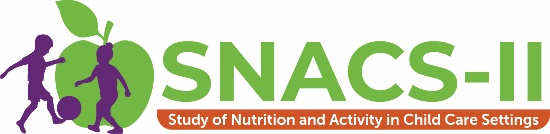 ¡Estamos contentos de contar con su participación en SNACS-II! Adjunto hay un pequeño regalo de agradecimiento para dar la bienvenida a su centro u hogar de cuidado infantil al estudio. Un miembro de nuestro equipo de estudio estará en contacto con usted pronto para ayudarle a planear la próxima visita.Si tiene alguna pregunta acerca del estudio, sírvase contactarnos al [STUDY TELEPHONE NUMBER] (sin cargo) o [PROJECT EMAIL] o visite [STUDY WEBSITE ADDRESS]. ¡Gracias nuevamente por su ayuda con este importante estudio!Atentamente,El equipo de estudio SNACS-II